RD-0031 B (Utg. 06-2019) Elektronisk utgave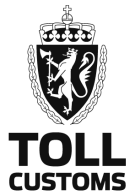 Legitimasjonsbevis for reise-/yrkesutstyr medbrakt av reisende til midlertidig bruk i utlandetLegitimasjonsbevis for reise-/yrkesutstyr medbrakt av reisende til midlertidig bruk i utlandetLegitimasjonsbevis for reise-/yrkesutstyr medbrakt av reisende til midlertidig bruk i utlandetLegitimasjonsbevis for reise-/yrkesutstyr medbrakt av reisende til midlertidig bruk i utlandetLegitimasjonsbevis for reise-/yrkesutstyr medbrakt av reisende til midlertidig bruk i utlandetLegitimasjonsbevis for reise-/yrkesutstyr medbrakt av reisende til midlertidig bruk i utlandetLegitimasjonsbevis for reise-/yrkesutstyr medbrakt av reisende til midlertidig bruk i utlandetDenne blanketten kan ikke benyttes for varer som ved utførsel er lisenspliktig eller underlagt andre utførselsrestriksjoner.I slike tilfeller skal ordinær utførselsdeklarasjon, blankett RD-0016/0018, fylles ut og fremlegges for Tolletaten.Dette legitimasjonsbeviset må oppbevares av den reisende og på forlangende kunne forevises Tolletaten ved gjeninnførselen.Dersom slikt legitimasjonsbevis ikke kan forevises og det heller ikke på annen måte kan godtgjøres at varene tidligere er utført fra Norge, vil Tolletaten kunne kreve inn toll og avgifter for varene, eventuelt tilbakeholde dem i påvente av at nødvendig dokumentasjon blir fremskaffet.Denne blanketten kan ikke benyttes for varer som ved utførsel er lisenspliktig eller underlagt andre utførselsrestriksjoner.I slike tilfeller skal ordinær utførselsdeklarasjon, blankett RD-0016/0018, fylles ut og fremlegges for Tolletaten.Dette legitimasjonsbeviset må oppbevares av den reisende og på forlangende kunne forevises Tolletaten ved gjeninnførselen.Dersom slikt legitimasjonsbevis ikke kan forevises og det heller ikke på annen måte kan godtgjøres at varene tidligere er utført fra Norge, vil Tolletaten kunne kreve inn toll og avgifter for varene, eventuelt tilbakeholde dem i påvente av at nødvendig dokumentasjon blir fremskaffet.Denne blanketten kan ikke benyttes for varer som ved utførsel er lisenspliktig eller underlagt andre utførselsrestriksjoner.I slike tilfeller skal ordinær utførselsdeklarasjon, blankett RD-0016/0018, fylles ut og fremlegges for Tolletaten.Dette legitimasjonsbeviset må oppbevares av den reisende og på forlangende kunne forevises Tolletaten ved gjeninnførselen.Dersom slikt legitimasjonsbevis ikke kan forevises og det heller ikke på annen måte kan godtgjøres at varene tidligere er utført fra Norge, vil Tolletaten kunne kreve inn toll og avgifter for varene, eventuelt tilbakeholde dem i påvente av at nødvendig dokumentasjon blir fremskaffet.Denne blanketten kan ikke benyttes for varer som ved utførsel er lisenspliktig eller underlagt andre utførselsrestriksjoner.I slike tilfeller skal ordinær utførselsdeklarasjon, blankett RD-0016/0018, fylles ut og fremlegges for Tolletaten.Dette legitimasjonsbeviset må oppbevares av den reisende og på forlangende kunne forevises Tolletaten ved gjeninnførselen.Dersom slikt legitimasjonsbevis ikke kan forevises og det heller ikke på annen måte kan godtgjøres at varene tidligere er utført fra Norge, vil Tolletaten kunne kreve inn toll og avgifter for varene, eventuelt tilbakeholde dem i påvente av at nødvendig dokumentasjon blir fremskaffet.Denne blanketten kan ikke benyttes for varer som ved utførsel er lisenspliktig eller underlagt andre utførselsrestriksjoner.I slike tilfeller skal ordinær utførselsdeklarasjon, blankett RD-0016/0018, fylles ut og fremlegges for Tolletaten.Dette legitimasjonsbeviset må oppbevares av den reisende og på forlangende kunne forevises Tolletaten ved gjeninnførselen.Dersom slikt legitimasjonsbevis ikke kan forevises og det heller ikke på annen måte kan godtgjøres at varene tidligere er utført fra Norge, vil Tolletaten kunne kreve inn toll og avgifter for varene, eventuelt tilbakeholde dem i påvente av at nødvendig dokumentasjon blir fremskaffet.Denne blanketten kan ikke benyttes for varer som ved utførsel er lisenspliktig eller underlagt andre utførselsrestriksjoner.I slike tilfeller skal ordinær utførselsdeklarasjon, blankett RD-0016/0018, fylles ut og fremlegges for Tolletaten.Dette legitimasjonsbeviset må oppbevares av den reisende og på forlangende kunne forevises Tolletaten ved gjeninnførselen.Dersom slikt legitimasjonsbevis ikke kan forevises og det heller ikke på annen måte kan godtgjøres at varene tidligere er utført fra Norge, vil Tolletaten kunne kreve inn toll og avgifter for varene, eventuelt tilbakeholde dem i påvente av at nødvendig dokumentasjon blir fremskaffet.Denne blanketten kan ikke benyttes for varer som ved utførsel er lisenspliktig eller underlagt andre utførselsrestriksjoner.I slike tilfeller skal ordinær utførselsdeklarasjon, blankett RD-0016/0018, fylles ut og fremlegges for Tolletaten.Dette legitimasjonsbeviset må oppbevares av den reisende og på forlangende kunne forevises Tolletaten ved gjeninnførselen.Dersom slikt legitimasjonsbevis ikke kan forevises og det heller ikke på annen måte kan godtgjøres at varene tidligere er utført fra Norge, vil Tolletaten kunne kreve inn toll og avgifter for varene, eventuelt tilbakeholde dem i påvente av at nødvendig dokumentasjon blir fremskaffet.Denne blanketten kan ikke benyttes for varer som ved utførsel er lisenspliktig eller underlagt andre utførselsrestriksjoner.I slike tilfeller skal ordinær utførselsdeklarasjon, blankett RD-0016/0018, fylles ut og fremlegges for Tolletaten.Dette legitimasjonsbeviset må oppbevares av den reisende og på forlangende kunne forevises Tolletaten ved gjeninnførselen.Dersom slikt legitimasjonsbevis ikke kan forevises og det heller ikke på annen måte kan godtgjøres at varene tidligere er utført fra Norge, vil Tolletaten kunne kreve inn toll og avgifter for varene, eventuelt tilbakeholde dem i påvente av at nødvendig dokumentasjon blir fremskaffet.Denne blanketten kan ikke benyttes for varer som ved utførsel er lisenspliktig eller underlagt andre utførselsrestriksjoner.I slike tilfeller skal ordinær utførselsdeklarasjon, blankett RD-0016/0018, fylles ut og fremlegges for Tolletaten.Dette legitimasjonsbeviset må oppbevares av den reisende og på forlangende kunne forevises Tolletaten ved gjeninnførselen.Dersom slikt legitimasjonsbevis ikke kan forevises og det heller ikke på annen måte kan godtgjøres at varene tidligere er utført fra Norge, vil Tolletaten kunne kreve inn toll og avgifter for varene, eventuelt tilbakeholde dem i påvente av at nødvendig dokumentasjon blir fremskaffet.Denne blanketten kan ikke benyttes for varer som ved utførsel er lisenspliktig eller underlagt andre utførselsrestriksjoner.I slike tilfeller skal ordinær utførselsdeklarasjon, blankett RD-0016/0018, fylles ut og fremlegges for Tolletaten.Dette legitimasjonsbeviset må oppbevares av den reisende og på forlangende kunne forevises Tolletaten ved gjeninnførselen.Dersom slikt legitimasjonsbevis ikke kan forevises og det heller ikke på annen måte kan godtgjøres at varene tidligere er utført fra Norge, vil Tolletaten kunne kreve inn toll og avgifter for varene, eventuelt tilbakeholde dem i påvente av at nødvendig dokumentasjon blir fremskaffet.Denne blanketten kan ikke benyttes for varer som ved utførsel er lisenspliktig eller underlagt andre utførselsrestriksjoner.I slike tilfeller skal ordinær utførselsdeklarasjon, blankett RD-0016/0018, fylles ut og fremlegges for Tolletaten.Dette legitimasjonsbeviset må oppbevares av den reisende og på forlangende kunne forevises Tolletaten ved gjeninnførselen.Dersom slikt legitimasjonsbevis ikke kan forevises og det heller ikke på annen måte kan godtgjøres at varene tidligere er utført fra Norge, vil Tolletaten kunne kreve inn toll og avgifter for varene, eventuelt tilbakeholde dem i påvente av at nødvendig dokumentasjon blir fremskaffet.Legitimasjonsbevisetgjelder forLegitimasjonsbevisetgjelder forLegitimasjonsbevisetgjelder forLegitimasjonsbevisetgjelder forLegitimasjonsbevisetgjelder forLegitimasjonsbevisetgjelder forReiseutstyrReiseutstyrReiseutstyrReiseutstyrReiseutstyrReiseutstyrReiseutstyrLegitimasjonsbevisetgjelder forLegitimasjonsbevisetgjelder forLegitimasjonsbevisetgjelder forLegitimasjonsbevisetgjelder forLegitimasjonsbevisetgjelder forLegitimasjonsbevisetgjelder forYrkesutstyr av mindre verdiYrkesutstyr av mindre verdiYrkesutstyr av mindre verdiVare(r) spesifisert nedenfor tas med til bruk under midlertidig opphold i utlandet.Varen(e) vil bli gjeninnført til Norge i uforandret stand ved tilbakekomst fra utlandet.Vare(r) spesifisert nedenfor tas med til bruk under midlertidig opphold i utlandet.Varen(e) vil bli gjeninnført til Norge i uforandret stand ved tilbakekomst fra utlandet.Vare(r) spesifisert nedenfor tas med til bruk under midlertidig opphold i utlandet.Varen(e) vil bli gjeninnført til Norge i uforandret stand ved tilbakekomst fra utlandet.Vare(r) spesifisert nedenfor tas med til bruk under midlertidig opphold i utlandet.Varen(e) vil bli gjeninnført til Norge i uforandret stand ved tilbakekomst fra utlandet.Vare(r) spesifisert nedenfor tas med til bruk under midlertidig opphold i utlandet.Varen(e) vil bli gjeninnført til Norge i uforandret stand ved tilbakekomst fra utlandet.Vare(r) spesifisert nedenfor tas med til bruk under midlertidig opphold i utlandet.Varen(e) vil bli gjeninnført til Norge i uforandret stand ved tilbakekomst fra utlandet.Vare(r) spesifisert nedenfor tas med til bruk under midlertidig opphold i utlandet.Varen(e) vil bli gjeninnført til Norge i uforandret stand ved tilbakekomst fra utlandet.Vare(r) spesifisert nedenfor tas med til bruk under midlertidig opphold i utlandet.Varen(e) vil bli gjeninnført til Norge i uforandret stand ved tilbakekomst fra utlandet.Vare(r) spesifisert nedenfor tas med til bruk under midlertidig opphold i utlandet.Varen(e) vil bli gjeninnført til Norge i uforandret stand ved tilbakekomst fra utlandet.Vare(r) spesifisert nedenfor tas med til bruk under midlertidig opphold i utlandet.Varen(e) vil bli gjeninnført til Norge i uforandret stand ved tilbakekomst fra utlandet.Vare(r) spesifisert nedenfor tas med til bruk under midlertidig opphold i utlandet.Varen(e) vil bli gjeninnført til Norge i uforandret stand ved tilbakekomst fra utlandet.AntallVarebetegnelse og produktnavnVarebetegnelse og produktnavnVarebetegnelse og produktnavnVarebetegnelse og produktnavnTypebetegnelse, produksjonsnr. e.l.(nøyaktige spesifikasjoner)Typebetegnelse, produksjonsnr. e.l.(nøyaktige spesifikasjoner)Typebetegnelse, produksjonsnr. e.l.(nøyaktige spesifikasjoner)Verdi (NOK)Verdi (NOK)Verdi (NOK)Sted og datoSted og datoSted og datoSted og datoSted og datoReisendes underskriftReisendes underskriftReisendes underskriftReisendes underskriftReisendes underskriftReisendes underskriftFor TolletatenFor TolletatenFor TolletatenFor TolletatenFor TolletatenFor TolletatenFor TolletatenFor TolletatenFor TolletatenFor TolletatenFor TolletatenStempelStempelStempelDatoDatoDatoTolltjenestemannens underskriftTolltjenestemannens underskriftTolltjenestemannens underskriftTolltjenestemannens underskriftTolltjenestemannens underskriftTjenestestedTjenestestedTjenestestedTjenestestedTjenestestedTjenestestedTjenestestedTjenestestedBlanketten kan benyttes som legitimasjonsdokument for varer av mindre verdi som medbringes av reisende for bruk under midlertidig opphold i utlandet.Blanketten skal fylles ut av den reisende (deklaranten). Tolletaten kontrollerer de gitte opplysninger mot aktuelle gjenstander, som skal forevises fysisk. Tolletaten autoriserer legitimasjonsbeviset med tollstempel, navn på tjenestested og tjenestemannens underskrift.Rubrikken for varebetegnelse/typebetegnelse skal være fullstendig utfylt, slik at varen(e) kan identifiseres og eventuelt tarifferes dersom dette er nødvendig.Rubrikken for verdi er bare obligatorisk å fylle ut når det dreier seg om yrkesutstyr (av «mindre verdi»). Verdien settes til antatt omsetningsverdi på utstedelsestidspunket/utførselstidspunktet.Yrkesutstyr av «større verdi», må utekspederes på ordinær måte ved bruk av ATA-carnet eller ordinær utførselsdeklarasjon (RD-0016/0018). Slik dokumentasjon er grunnlaget for vurdering av eventuelt toll- og avgiftsfritak ved senere gjeninnførsel av varene.Ubenyttede varelinjer skal overstrykes for å umuliggjøre senere tilføyelser.
Eventuelle endringer/rettelser på blanketten skal være attestert av Tolletaten med stempel og tjenestemannens underskrift. Hvis det ved kontroll finnes ikke-attesterte rettelser/tilføyelser kan Tolletaten underkjenne hele blanketten eller deler av denne.Blanketten utstedes i 1 eksemplar, som beholdes av den reisende.
Blanketten forevises ved gjeninnførselen når Tolletaten krever dokumentasjon for at varene tidligere er utført fra landet.Det gjelder ingen tidsfrist for gjeninnførsel av de aktuelle varer. Varer må imidlertid ikke bearbeides i utlandet, men bringes med tilbake i uforandret stand.
Blanketten kan nyttes som legitimasjonsdokument ved flere reiser til utlandet forutsatt at de aktuelle varer er oppført i blankettens varefortegnelse.